PLANET ZEMLJA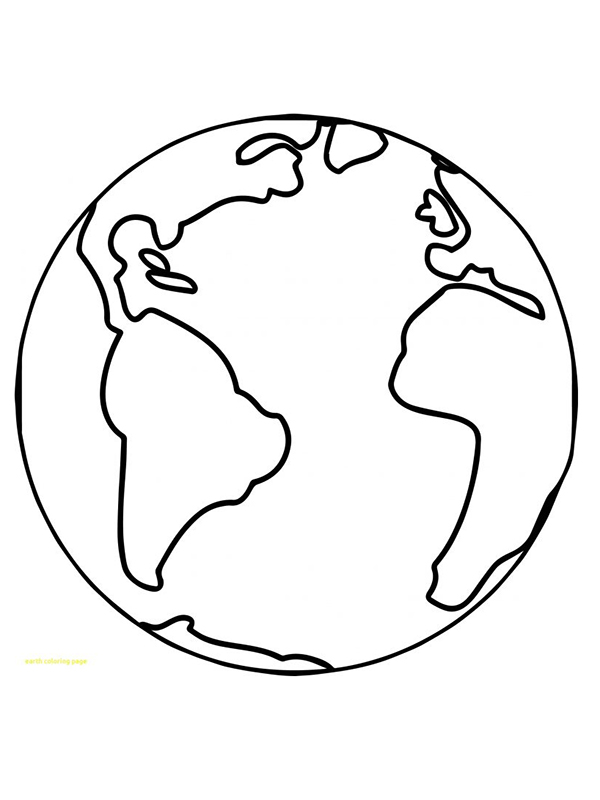 ZADATAK: PREPIŠI NASLOV NA PAPIR.ISPOD NASLOVA NACRTAJ I OBOJI PLANET ZEMLJU.